جامعة الملك سعود						                                 مفردات المقرر :التحرير العربي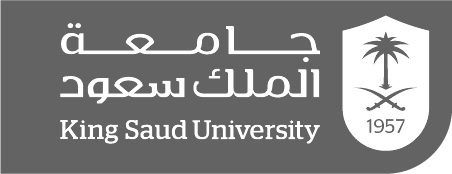 كلية الآداب                                                                                                         الفصل الدراسي: الأول                                                                                                          السنة الدراسية :1435هـ/1436هـمعلومات المحاضر:معلومات المقرر:طرق التقييم:ملاحظات عامة :1/ تُقبل التكاليف ورقية أو إلكترونية  .2/ إذا لم يصل للطالبة رد من الأستاذة باستلام التكليف ,فهذا يعني أن التكليف لم يصل للأستاذة . 3/ تعتذر أستاذة المقرر عن استلام أي تكليف بعد أسبوع من تاريخ تكليف الطالبات به .4/ الاختبارات الفصلية لن تُعاد إلا بعذر طبي .5/ الأخطاء الإملائية في القواعد التي شُرِحت للطالبة تؤدي إلى حسم الدرجات .  الخطة الأسبوعية : سارة بنت عيد القحطاني اسم المحاضرالإثنين (10/12 ) الساعات المكتبيةكلية الآداب ,الدور الثالث ,مكتب (   163  ) رقم المكتب alsarah@ksu.edu.sa عنوان البريدي الإلكترونيالتحرير العربي اسم المقرر103 عرب رقم المقرردراسة الألفاظ لغوياً والتدريب على الكتابة الوظيفية توصيف المقررتوسيع ثقافة الطالبة ، ورفع قدراتها التعبيرية ، وزيادة ثروتها اللغوية ، ومساعدتها على استخدام العبارة المناسبة بشكل دلالي واضح .تدريب الطالبة على التحدث ، وتنمية مهارة التفكير ، وبناء الأفكار بمنطقية ، وتنمية مهارة 
الحوار ، وتداول الرأي ، مع الحرص على التمسك باللغة العربية الفصحى .رفع الأداء اللغوي لدى الطالبة ؛ بحيث تستطيع أداء عبارة سليمة من الأخطاء الإملائية  والنحوية والصرفية والأسلوبية واللغوية بشكل عام .تعليم الطالبة أصول التحرير وأساسيات الكتابة بالعربية .نواتج التعلم (المنصوص عليها في توصيف المقرر)التحرير العربي 103 عرب _ إعداد اللجنة العلمية بقسم اللغة العربية وآدابها ، الطبعة الرابعة .الكتب الرئيسية الإملاء الوظيفي د.عمر سليمان + المعجم المفصل في الإملاء ناصيف أمين .المراجع التكميلية (إن وجد) تاريخ التغذية الراجعة  (تزويد الطالبات بالنتيجة)* تاريخ التقييم تقسيم الدرجاتالنوعمستمر  مستمر 10 درجاتالواجبات مستمر مستمر 10 درجاتالمشاركة  بعد موعد الاختبار بأسبوع الإثنين 6/1/1437هـ الإثنين 18/2/1437 هـ 20درجة + 20 درجة  اختبارات فصلية 40 درجة  40 درجة  40 درجة اختبار نهائيالأسبوعاليومالتاريخمفردة المنهجالأولالإثنين 2/11الحذف والإضافةالثانيالإثنين9/11التعريف بالمقررالثالثالإثنين 16/11رسم الهمزة في أول الكلمة وآخرها .الرابعالإثنين23/11رسم الهمزة في وسط الكلمة .الخامسالإثنين 1/12الحذف والزيادة في الحروف.السادسالإثنين22/12رسم الألف في آخر الكلمة .السابعالإثنين 29/12التاءان المبسوطة والمربوطةالثامنالإثنين6/1الاختبار الفصلي الأولالتاسعالإثنين 13/1الألفاظ + المعاجمالعاشرالإثنين20/1الفقرة وعلامات الترقيمالحادي عشرالإثنين 27/1المقالة + التلخيص والخلاصةالثاني عشرالإثنين4/2الرسالة الإدارية والسيرة الذاتيةالثالث عشرالإثنين 11/2مراجعة وتطبيقات الرابع عشرالإثنين18/2الاختبار الفصلي الثانيالأحد الأحد 9/3بداية اختبارات الاعداد العام